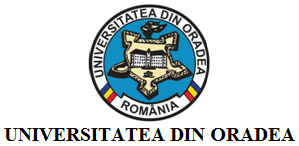 DEPARTAMENTUL PENTRU ASIGURAREA CALITĂȚIISEAQ_PS_DAC_07_F.04PROCEDURĂ DE SISTEMPRIVIND MONITORIZAREA PERFORMANȚELORCod UO: SEAQ_PS_DAC_071.Lista responsabililor cu elaborarea, verificarea și aprobarea ediției/reviziei2. Evidența edițiilor și a reviziilorSEAQ_PS_DAC_07_F.013. Lista de difuzare4.SCOPUL PROCEDURII4.1 Prezenta procedură asigură monitorizarea performanţelor, utilizând indicatori cantitativi şi calitativi relevanţi, cu privire la starea activităților didactice, de cercetare și administrative, la eficienţa şi eficacitatea activităţilor din cadrul universității; 4.2 Scopul acestei proceduri este acela de a oferi un sistem de dezvoltare şi de control al indicatorilor de performanţă asociaţi obiectivelor instituției.4.3 Procedura stabileşte metodologia de realizare şi ţinere sub control a activităţilor sau proceselor sistemului de control managerial intern.5. DOMENIUL DE APLICARE5.1 Procedura se referă la monitorizarea performanţelor, utilizând indicatori cantitativi şi calitativi relevanţi, în cadrul universității;. 5.2 Delimitarea explicită a activităţii procedurale în cadrul portofoliului de activităţi desfăşurate de instituție:Procedura este aplicată de către Rectorul UO şi  Serviciul Resurse Umane întregului personal angajat în cadrul universității. Se realizează o monitorizare a performanţelor activităţilor din universitate, luându-se în considerare obiectivele generale şi cele specifice pe fiecare structură/compartiment al universității;5.3 Principalele activităţi de care depinde şi/sau care depind de activitatea procedurată:Managementul evaluează performanţele, constatând eventualele abateri de la obiective, în scopul luării măsurilor corective ce se impun.5.4 Compartimentele implicate în procesul activităţii:Structurile/Compartimentele furnizoare de date: toate compartimentele, în special Serviciul Resurse Umane.Structurile/Compartimente beneficiare de rezultate ale activității procedurate: toate compartimentele universității.DOCUMENTE DE REFERINŢĂLegea Educaţiei Naţionale nr.1/2011 cu modificările şi completările ulterioare;Carta Universităţii din Oradea;Regulamentul de organizare şi funcționare a Universității din OradeaOSGG nr. 400/2015 cu modificările ulterioare;Ordinul nr. 200/2016 privind modificarea şi completarea Ordinului Secretarului General al Guvernului nr. 400/2015 pentru aprobarea Codului controlului intern/managerial al entităților publice;Ordinul nr. 201/2016 pentru aprobarea Normelor metodologice privind coordonarea, îndrumarea metodologică şi supravegherea stadiului implementării şi dezvoltării sistemului de control intern managerial la entitățile publice;		7. DEFINIŢII ŞI ABREVIERI7.1. DefiniţiiFacultate – unitate academică funcțională care elaborează şi gestionează programele de studii;Departamentul – unitate academică funcțională care asigură producerea, transmiterea şi valorificarea cunoaşterii în unul sau mai multe domenii de specialitate;Structură academică – universitate, facultate, departament, centre de cercetare;Conducătorul structurii academice – rector/decan/prodecan/director departament/ director centru cercetare;Structură/Compartiment operațional - direcţie generală/direcţie/serviciu/birou/compartiment cu coordonator;Conducătorul structurii/compartimentului operațional - director general/ director/ şef de serviciu/coordonator;Procedură - ansamblu de reguli de organizare a unei instituții/structuri academice, executive şi administrative, folosite în vederea atingerii unui anumit rezultat. Mod specificat de efectuare a unui proces sau a unei activităţi.Procedură formalizată – prezentarea detaliată, în scris, a tuturor pașilor ce trebuiesc urmați, modalitățile de lucru și regulile de aplicat pentru realizarea activităților și acțiunilor, respectiv activitățile de control implementate, responsabilitățile și atribuțiile personalului de conducere și de execuție.Ediție a unei proceduri  – forma inițială sau actualizată, după caz, a unei proceduri, aprobată și difuzată.Revizia în cadrul unei ediții – acțiunile de modificare, adăugare, suprimare sau altele asemenea, după caz, a uneia sau a mai multor componente ale unei ediții a procedurii formalizate, acțiuni care au fost aprobate și difuzate.Procedură de sistem - procedură care descrie un proces sau o activitate care se desfăşoară la nivelul tuturor structurilor academice, executive și administrative ale Universităţii din Oradea;Control intern/managerial - ansamblul formelor de control exercitate la nivelul entităţii publice, inclusiv auditul intern, stabilit de conducere în concordanţă cu obiectivele acesteia şi cu reglementările legale, în vederea asigurării administrării fondurilor în mod economic, eficient şi eficace; acesta include, de asemenea, structurile organizatorice, metodele şi procedurile;SCMI – sistemul de control managerial intern;Analiză - Activitate de a determina potrivirea, adecvarea şi eficacitatea subiectului în cauză, în ceea ce priveşte îndeplinirea obiectivelor stabilite;Sistem de control managerial - Ansamblu de structuri organizatorice, responsabilităţi, proceduri, procese şi resurse ce are ca scop implementarea controlului managerial;Consiliu - Consiliul de monitorizare, coordonare şi îndrumare metodologică a dezvoltării sistemului de control managerial intern;Monitorizarea performanțelor - Supraveghere, urmărire, de către aparatul de conducere al universității, prin intermediul unor indicatori relevanţi, a performanţelor activităţii aflate în coordonare.	7.2. AbrevieriUO – Universitatea din Oradea;SUO – Senatul Universității din Oradea;HS – Hotărâre a Senatului Universității din Oradea;CA – Consiliul de Administrație;SEAQ – Sistem de Evaluare şi Asigurare a Calităţii;C-SCMI – Consiliul Sistemului de Control Managerial Intern;S C-SCMI – Secretar al Consiliului Sistemului de Control Managerial Intern;DAC – Departamentul pentru Asigurarea Calităţii;PS – Procedură de sistem;PO – Procedură operaționalăE - Elaborare;V – Verificare;Av - AvizareA – Aprobare;Ap – Aplicare;F – Formular;IP – Indicator de performanță	8. DESCRIEREA PROCEDURII8.1. Etapele necesare realizării unei proceduri de sistem sunt:8.1.1. InițiereaProcedura de sistem se iniţiază la propunerea C-SCMI, cu scopul de a gestiona activitățile ce pot pune în pericol funcţionarea de ansamblu şi/sau atingerea obiectivelor generale şi specifice ale UO. În acest sens C-SCMI identifică, evaluează şi prioritizează activitățile care pot afecta atingerea obiectivelor generale şi funcţionarea de ansamblu a UO având în vedere şi reglementările aplicabile (legi, hotărâri de guvern, ordine, standarde etc.) şi stabileşte lista procedurilor de sistem necesare, structurile academice și operaționale responsabile şi termenele la care acestea vor finaliza realizarea PS;Președintele C-SCMI inițiază elaborarea PS conform legislației şi reglementărilor în vigoare la UO;Procedurile operaţionale se iniţiază de către conducătorul oricărei structuri din cadrul UO pentru a descrie activităţile sau procesele, în vederea eficientizării şi standardizării acestora şi pentru a gestiona unul sau mai multe riscuri ce pot pune în pericol atingerea unui obiectiv specific stabilit. 8.1.2. ElaborareProcedura stabileşte modul de realizare a unei activităţi, structurile şi persoanele implicate. Acestea, pe baza documentaţiei adecvate derulării activităţii, asigură continuitatea proceselor în derulare, sprijinind totodată auditarea şi luarea deciziilor la nivel managerial.După identificarea procesului/activităţii de procedurat, Președintele C-SCMI, prin funcţia responsabilă desemnată, se documentează cu privire la cerinţele specifice fiecărui proces. Fiecare proces se descrie în ordine logică, pe etape, cu realizarea diagramei-flux care se prezintă ca anexă la PS8.1.2.1. Modul de redactare: Modul de redactare a PS se desfăşoară conform instrucțiunilor enumerate la art. 8.1.2.1 din Procedura SEAQ_PS_DAC_01.8.2. Descrierea procedurii8.2.1. GeneralitățiUniversitatea asigură pentru fiecare politică şi domeniu de activitate, monitorizarea performanţelor. În vederea implementării standardului, managementul trebuie să primească în mod sistematic raportări cu privire la desfăşurarea activităţii în cadrul universității. Evaluarea performanţelor are ca scop identificarea eventualelor abateri de la obiective, dar şi luarea măsurilor corective ce se impun. Această activitate este influenţată în mod firesc de schimbările instituţionale, bugetare ce pot apărea şi de modificarea obiectivelor stabilite iniţial. 8.2.3. Resurse utilizateÎn vederea implementării obiectivelor structurile/compartimentele implicate vor folosi resurse materiale, umane şi financiare conform bugetului aprobat pentru anul în curs.8.2.4. Modul de lucruConducătorii structurilor/compartimentelor universității monitorizează performanţele activităţilor aflate în coordonare, prin elaborarea şi actualizarea, anual, a unei liste (SEAQ_PS_DAC_07_A.01) a obiectivelor, activităţilor şi indicatorilor de performanţă sau de rezultat, pe baza propunerilor personalului responsabil de activităţile prevăzute în fişa postului.Conducătorii structurilor/compartimentelor se asigură că pentru fiecare activitate din cadrul obiectivelor specifice există cel puţin un indicator de performanţă sau de rezultat, cu ajutorul căruia se raportează realizările, şi pe baza acestora se elaborează un raport de monitorizare a performanţelor, anual, pe care îl transmit Secretarului C-SCMI.Secretarul Comisiei întocmeşte, pe baza rapoartelor anuale de monitorizare a performanţelor primite de la compartimente, o informare privind monitorizarea performanţelor la nivelul entităţii în vederea analizării şi aprobării în cadrul C-SCMI.Conducerea universității evaluează performanţele, constată eventualele abateri de la obiective şi ia măsurile corective ce se impun.Performanţa şi indicatorii de performanţa reflectă şi măsoară variabile diferite precum timpul sau alte mărimi fizice, ori aparţinând domeniilor: învățământ, economie, finanţe, calitatea vieţii, etc.  În figura 1 este prezentată schema unui indicator de performanţă.Fig.1. Schema unui indicator de performanțăDimensiunea “TIMP” poate fi definită în două moduri: dinamic sau static. În cazul "dinamic" este vorba de efortul sau deplasarea către un anumit statut nedefinit, în celălalt caz, adică "static", există o perioadă sau o durată în care obiectivul ar trebui să fie realizat.Dimensiunea „UNITĂŢI/ MĂSURARE” are două extreme; absolut şi relativ. Atunci când absolut este o sumă sau o valoare (buget), un număr (delicte/ilegalităţi) şi perioade de transfer faţă de o îmbunătăţire relativă, reducere, creştere, etc.Dimensiunea „FIABILITATE” este legată de statutul oferit: certificat sau indicativ. Statutul are diferite niveluri de fiabilitate, cu o modificare corespunzătoare a valorii. Spectrul include de la aşteptări, estimări, extrapolări, la respectare parţială şi inventariere şi descoperirea faptului că informaţiile (de obicei cifre/numere) sunt complete, corecte şi exacte.Dimensiunea „RESPONSABILITATE” este legată de gradul de influenţare a rezultatelor şi de modul în care responsabilităţile sunt împărţite, în ceea ce priveşte efortul sau cerinţele. Definirea unui indicator de performanţă, este esenţială pentru recunoaşterea cuvintelor sau a conceptelor folosite, ACCEPTE ca unice. Contează dacă un IP este definit în general sau dacă este o definiţie acceptată legal, ştiinţific sau politic. Dacă într-un lanţ (proces) sunt folosite aceleaşi concepte şi definiţii, acceptarea şi valoarea IP va creşte. O condiţie importantă este folosirea pe scară largă a aceloraşi sisteme de informaţii.Monitorizarea performanţelor se realizează prin activităţi de rutină, evaluări separate sau chiar o îmbinare a acestor două activităţi. Sistemele de control trebuie monitorizate pentru a se putea evalua calitatea performanţei sistemului în timp.Forma de control este întâlnită în toate compartimentele instituţiei şi se manifestă sub forma autocontrolului, controlului în lanţ (pe faze ale procesului) şi a controlului ierarhic. În momentul în care se exercită, controlul este concomitent (operativ), ex-ante (feed-forward) și ex-post (feedback).Pe lângă  activităţile de control integrate în linia de management, se pot organiza controale specializate, efectuate de componente structurale anume constituite (comisii, compartimente de control etc.), activitate  ce se desfăşoară în baza unui plan bine pus la punct  unde se iau în considerare riscurile.Întâlnim printre activităţile de control curente: observarea, compararea, aprobarea, raportarea, coordonarea, verificarea, analiza, autorizarea, supervizarea, examinarea, separarea funcţiunilor si monitorizarea. Controlul intern reprezintă ansamblul politicilor şi procedurilor concepute şi implementate de către managementul şi personalul instituției, în vederea furnizării unei asigurări rezonabile pentru: atingerea obiectivelor instituţiei într-un mod economic, eficient şi eficace. Controlul intern se realizează cu respectarea:regulilor externe, a politicilor şi regulilor managementului; protejarea bunurilor şi a informaţiilor; prevenirea şi depistarea fraudelor şi greşelilor; calitatea documentelor de contabilitate şi producerea în timp util de informaţii de încredere, referitoare la segmentul financiar şi de management.8.3. Avizare procedurăEtapele avizării După elaborarea PS, DAC transmite PS secretarului C-SCMI,  care o înregistrează în Registrul procedurilor;Secretarul C-SCMI verifică dacă PS elaborată respectă prevederile SEAQ_PS_DAC_01. Dacă nu sunt respectate prevederile SEAQ_PS_DAC_01, secretarul C-SCMI transmite observaţiile sale compartimentului care a elaborat (DAC) PS, în termen de maxim 5 zile lucrătoare;DAC, după ce a efectuat modificările corespunzătoare, retransmite secretarului C-SCMI PS modificată, în 3 zile lucrătoare, de la primirea observaţiilor și concomitent, transmite PS tuturor membrilor C-SCMI, în vederea formulării de observaţii, SEAQ_PS_DAC_07_F.02. Membrii C-SCMI au la dispoziţie maxim 5 zile lucrătoare pentru formularea observaţiilor. Dacă se depăşeşte acest termen şi un membru al C-SCMI nu a transmis nici o observaţie, se consideră că acesta nu are observaţii şi va vota pentru avizarea PS. Dacă există observaţii asupra unor aspecte prezentate în  PS, acestea sunt transmise secretarului C-SCMI și conducătorului structurii responsabile, completând Formularul analiză procedură (SEAQ_PS_DAC_07_F.02). Secretarul C-SCMI, în termen de 5 zile lucrătoare, de la expirarea termenului limită pentru formularea observaţiilor, convoacă membrii C-SCMI pentru analiza și discutarea observațiilor. Dacă nu se ajunge la un consens în ceea ce priveşte observaţiile, decizia privind forma finală a PS aparţine preşedintelui C-SCMI. După ce compartimentul responsabil a elaborat varianta finală a PS, secretarul C-SCMI convoacă, în termen de maxim 5 zile lucrătoare, C-SCMI, care  decide prin vot și emite hotărârea comisiei pentru avizarea PS. Președintele C-SCMI transmite Rectorului UO PS avizată, pe baza Hotărârii C-SCMI, spre avizare în CA.8.4. Aprobarea procedurăProcedura de sistem (PS) va fi aprobată de SUO prin HS.8.5. Difuzarea proceduriiDupă aprobare, originalul PS se păstrează la secretarul C-SCMI, care va efectua copii şi le va distribui în regim controlat în conformitate cu Lista de difuzare a procedurii (SEAQ_PS_DAC_07_F.01). Când se distribuie o copie a PS, secretarul C-SCMI completează corespunzător pagina de gardă a copiei PS distribuite, cu numărul exemplarului distribuit. Acest număr trebuie să corespundă cu numărul de ordine din Lista de difuzare a procedurii. 8.6. Revizia proceduriiRevizia PS se desfăşoară conform instrucțiunilor art. 8.6 din procedura SEAQ_PS_DAC_01, completându-se corespunzător Formularul  de evidenţă modificări (SEAQ_PS_DAC_07_F.03) de către persoana responsabilă din cadrul compartimentului inițiator (DAC).Secretarul C-SCMI, respectiv persoanele responsabile din cadrul structurilor amendează toate documentele care sunt afectate de modificările procedurii formalizateFiecare deţinător al procedurii PS are obligaţia de a înlocui vechea procedură cu cea modificată.8.7. Arhivarea proceduriiOriginalele PS retrase/revizuite se clasează şi se păstrează timp de 5 ani de către secretarul C-SCMI într-un spaţiu special amenajat. După această perioadă  PS sunt transmise la arhiva UO cu respectarea reglementărilor specifice arhivării		9.RESPONSABILITĂŢIResponsabilități şi răspunderi în derularea activităților procedurale9.1. Membrii C-SCMI:avizează PS realizate, în termenul prevăzut;solicită efectuarea modificării PS după caz.9.2. Secretarul C-SCMI:verifică modul de respectare a prevederilor SEAQ_PS_DAC_01 la realizarea PS și formulează observaţii dacă este cazul; distribuie PS conform Listei de difuzare a procedurii (SEAQ_PS_DAC_07_F.01);transmite la arhivă ediţiile PS retrase;primeşte şi înregistrează în Registrul procedurilor, PS transmise pentru avizare cu avizele favorabile ale conducătorilor compartimentelor responsabile;supune spre avizare membrilor C-SCMI PS şi redactează hotărârea C-SCMI privind avizarea PS;alocă codul unei PS;analizează observaţiile formulate de alte compartimente şi participă la consultările organizate pentru analiza observaţiilor, în cazul PS; înaintează spre avizare președintelui C-SCMI PS elaborate;analizează şi pune pe ordinea de zi a şedinţei C-SCMI solicitările de  revizie a PSretrage din circulaţie vechile variante ale PS şi distribuie PS cu paginile modificate ale  reviziei, conform Listei de difuzare a procedurilor (SEAQ_PS_DAC_07_F.01);păstrează originale PS;9.3. Preşedintele C-SCMI:  avizează PS și PO elaborate;conciliază aspecte neclare în relaţia realizator – avizator şi ia decizia finală în cazul lipsei consensului dintre realizator – avizatori.9.4. Rectorul UO:avizează PS în şedința CA;9.5. Senatul UO:aprobă PS prin HS;monitorizarea întregii activități a UOResponsabilități şi răspunderi în derularea activităților proceduraleResponsabilităţi şi răspunderi în derularea activităţii Anexe, Înregistrări, ArhivăriFORMULARELista de difuzare – SEAQ_PS_ DAC_07_F.01;Formular de analiză procedură – SEAQ_PS_ DAC_07_F.02;Formular evidență modificări - SEAQ_PS_ DAC_07_F.03;Model pagină de gardă - SEAQ_PS_DAC_07_F.04;CuprinsSEAQ_PS_DAC_07_A.01Structură/Compartiment:…………………………………………LISTĂ MONITORIZAREA PERFORMANȚELOR Întocmit,SEAQ_PS_DAC_07_A.02DIAGRAMA DE FLUX PENTRU REALIZAREA PSDescrierea procesuluiLegea Educaţiei Naţionale nr.1/2011 cu modificările şi completările ulterioare;Carta Universităţii din Oradea;Regulamentul de organizare şi funcționare a Universității din Oradea;OSGG nr. 400/2015 cu modificările ulterioare;Ordinul nr. 200/2016 privind modificarea şi completarea Ordinului Secretarului General al Guvernului nr. 400/2015 pentru aprobarea Codului controlului intern/managerial al entităților publice;Ordinul nr. 201/2016 pentru aprobarea Normelor metodologice privind coordonarea, îndrumarea metodologică şi supravegherea stadiului implementării şi dezvoltării sistemului de control intern managerial la entitățile publice;           NU                                                          DA                                 NU                                                                                     DA         NU                                              DA                                                                                       NU	                                  NU                                             DASEAQ_PS_DAC_07_F.02FORMULAR ANALIZĂ PROCEDURĂSERAQ_PS_DAC_07_F.03FORMULAR EVIDENŢĂ MODIFICĂRIRECTORProf.univ.dr. Constantin BUNGĂUHS  Nr.21/29.05.2017Nr. crt.Elemente privind responsabilii/operațiuneaNumele și prenumeleFuncțiaDataSemnătura0123451ElaboratNagy ŞtefanDirector DAC24.04.20172VerificatPrada MarcelaVice-PreşedinteC-SCMI27.04.20173AvizatRoşca MarcelVice-PreşedinteC-SCMI28.04.20174AvizatBungău ConstantinPreşedinte CA22.05.20175AprobatCurilă SorinPreşedinte SUO29.05.2017Nr. crt.Ediția /Revizia în cadrul edițieiComponenta revizuităModalitatea revizieiData Ediției/Data Reviziei012341Ediția I  Elaborare IntegralăOSGG nr. 400/2015 cu modificările ulterioare;29.05.2017Nr.crt.Scopul difuzării*Structură/Facultate/DepartamentDifuzareDifuzareDifuzareNr.crt.Scopul difuzării*Structură/Facultate/DepartamentNume și prenumeDataSemnătura1InformareRectorBungău Constantin1Aplicare/InformareProrector Management AcademicRoşca Marcel2Aplicare/InformareProrector Managementul cercetării și relații internaționaleMacocian Eugen3Aplicare/InformareProrector Managementul resurselor materiale şi patrimoniuPrada Marcela4Aplicare/InformareProrector Servicii studenţeşti şi vizibilitateBurtă Ligia5Aplicare/InformareDirector CSUD – Univ. din OradeaȚarcă Radu6Aplicare/InformareFacultatea de ArteAndor Corina 7Aplicare/InformareFacultatea de Construcții, Cadastru și ArhitecturăGomboş Dan8Aplicare/InformareFacultatea de DreptMirişan Valentin9Aplicare/InformareFacultatea de Geografie, Turism și SportIlieş Alexandru10Aplicare/InformareFacultatea de Inginerie Electrică și Tehnologia InformațieiGordan Mircea11Aplicare/InformareFacultatea de Inginerie Energetică și Management industrialBendea Gabriel12Aplicare/InformareFacultatea de Inginerie Managerială și TehnologicăPele Alexandru13Aplicare/InformareFacultatea de Istorie, Relații Internaționale, Științe politice și Științele ComunicăriiHorga Ioan14Aplicare/InformareFacultatea de LitereMateoc Teodor15Aplicare/InformareFacultatea de Medicină și FarmacieMaghiar Adrian16Aplicare/InformareFacultatea de Protecția mediuluiChereji Ioan17Aplicare/InformareFacultatea de ȘtiințeFilip Sanda18Aplicare/InformareFacultatea de Științe EconomiceBădulescu Alina19Aplicare/InformareFacultatea de Științe Socio-UmaneBarth Karla20Aplicare/InformareFacultatea de Teologie Ortodoxă “Episcop Dr. Vasile Coman”Megheşan Dumitru21Aplicare/InformareDirecția General AdministrativăNicula Adrian22Aplicare/InformareDirecția EconomicăGherlea Crina23Aplicare/InformareBiroul JuridicIndrieş Romulus24Aplicare/InformareServiciul Management Integrat ITPopescu Daniela25Aplicare/InformareBiroul Audit Public InternDanciu Lucia26Aplicare/InformareBiroul de ComunicareMucea Adela27Aplicare/InformareSecretariat UniversitateSava Monica28Aplicare/InformareCentrul de Consiliere si Servicii privind CarieraBorza Adriana29Aplicare/InformareDepartamentul pentru Pregătirea Personalului DidacticOrțan Florica30Aplicare/InformareCentru de Educaţie Continuă şi Dezvoltare a Resurselor UmaneCurilă Mircea31Aplicare/InformareBirou Programe și Proiecte CDI Bococi Dana32Aplicare/InformareDACNagy Stefan33Aplicare/InformareDepartamentul de Relații InternaționaleBuran Carmen34Aplicare/InformareDirecţia General AdministrativăNicula Adrian35Aplicare/InformareBirou SSM-SUBagdi Carmen 35Aplicare/InformareBiblioteca UOUjoc Florica 36Coordonare,controlC-SCMINagy Ştefan37EvidențăC-SCMISzucs Viorica38ArhivareC-SCMISzucs VioricaNr.crt.Structura (postul)/acțiunea (operațiunea)IIIIIIIVVVIAltele0123456781Dir. DACE2Vice-Preşedinte C-SCMIV3Vice - Preşedinte C-SCMIAv4Preşedinte EGRAv5Preşedinte CAA, Av6Preşedinte SUOA7Secretar C-SCMIDifuzare8Secretar C-SCMIArhNr. crt.Compartimentul (postul) Acţiunea (operaţiunea)SecretarC-SCMIC-SCMIRectorSenatul UO1.Întocmește informarea privind monitorizarea performanțelor pe baza raportărilor anuale primite de la nivelul compartimentelorE2.Analizează informarea privind monitorizarea performanțelorAvA3Analizează şi aprobă nivelul performanțelor din cadrul UOANr.crt.Denumirea anexeiCodul anexeiElaboratorAprobăNumăr exemplareDifuzareArhivareArhivareAlte elem.Nr.crt.Denumirea anexeiCodul anexeiElaboratorAprobăNumăr exemplareDifuzareLocPerioadăAlte elem.0123456781Listă monitorizarea performanțelor SEAQ_PS_DAC_07_A.01Structuri academice şi administrativeSUODupă cazEntități academiceStructuri suportS C-SCMIConform NomenclatorArhivistic2Diagrama flux a Procedurii de sistem privind monitorizarea performanțelor- SEAQ_PS_DAC_07_A.02DACSUODupă cazEntități academiceStructuri suportS C-SCMIConform NomenclatorArhivisticNumărul componentei în cadrul proceduriiDenumirea componentei din cadrul proceduriiPagina1Pagina de gardă - SEAQ_PS_DAC_07_F.0412Lista responsabililor cu elaborarea, verificarea și aprobarea ediției/reviziei23Evidența edițiilor și a reviziilor24Lista de difuzare - SEAQ_PS_ DAC_07_F.0135Scopul procedurii56Domeniul de aplicare57Documente de referință58Definiții și abrevieri59Descrierea procedurii710Responsabilităţi1011Anexe, Înregistrări, Arhivări1212Formulare1213Cuprins1314Listă monitorizarea performanțelor - SEAQ_PS_DAC_07_A.011415Diagrama flux a Procedurii de sistem privind monitorizarea performanțelor - SEAQ_PS_DAC_07_A.021516Formular de analiză procedură - SEAQ_PS_ DAC_07_F.02;2017Formular evidență modificări - SEAQ_PS_ DAC_07_F.03;22Nr. crt.ObiectiveActivitățiIndicatori de performanță12345678..nNr. crt.StructurăConducător StructurăNume și prenumeÎnlocuitor de drept sau delegatAviz favorabilAviz favorabilAviz nefavorabilSemnătura DataNr. crt.StructurăConducător StructurăNume și prenumeÎnlocuitor de drept sau delegatSemnăturaDataObservațiiSemnătura Data1Prorector Management AcademicRoşca Marcel2Prorector Managementul cercetării și relații internaționaleMacocian Eugen3Prorector Managementul resurselor materiale şi patrimoniuPrada Marcela4Prorector Servicii studenţeşti şi vizibilitateBurtă Ligia5Director CSUD  - UOȚarcă Radu6Facultatea de ArteAndor Corina 7Facultatea de Construcții, Cadastru și ArhitecturăGomboş Dan8Facultatea de DreptMirişan Valentin9Facultatea de Geografie, Turism și SportIlieş Alexandru10Facultatea de Inginerie Electrică și Tehnologia InformațieiGordan Mircea11Facultatea de Inginerie Energetică și Management industrialBendea Gabriel12Facultatea de Inginerie Managerială și TehnologicăPele Alexandru13Facultatea de Istorie, Relații Internaționale, Științe politice și Științele ComunicăriiHorga Ioan14Facultatea de LitereMateoc Teodor15Facultatea de Medicină și FarmacieMaghiar Adrian16Facultatea de Protecția mediuluiChereji Ioan17Facultatea de ȘtiințeFilip Sanda18Facultatea de Științe EconomiceBădulescu Alina19Facultatea de Științe Socio-UmaneBarth Karla20Facultatea de Teologie Ortodoxă “Episcop Dr. Vasile Coman”Megheşan Dumitru21Departamentul pentru Pregătirea Personalului DidacticOrțan Florica22Centru de Educaţie Continuă şi Dezvoltare a Resurselor UmaneCurilă Mircea23Direcția General AdministrativăNicula Adrian24Direcția EconomicăGherlea Crina25Biroul JuridicIndrieş Romulus26Biroul Audit Public InternDanciu Lucia27Secretariat UniversitateSava Monica28Birou PPCDIBococi Dana29DACNagy Ştefan30Departament de Relații InternaționaleBuran Carmen31Birou SSM-SUBagdi Carmen32Biblioteca UOUjoc FloricaNr.crt.EdițiaData EdițieiReviziaData revizieiPaginaDescrierea modificăriiSemnătura conducătorului de structură1129.05.2017029.05.2017IntegralOrdinul nr. 200/2016 privind modificarea şi completarea Ordinului Secretarului General al Guvernului nr. 400/2015 pentru aprobarea Codului controlului intern/managerial al entităților publice;Ordinul nr. 201/2016 pentru aprobarea Normelor metodologice privind coordonarea, îndrumarea metodologică şi supravegherea stadiului implementării şi dezvoltării sistemului